The Ballroom At Westsideand Christina’s Catering"Chester County's Hidden Gem"~Venue Included (Elegant 5,000 s.f. Facilitywww.TheBallroomAtWestside.com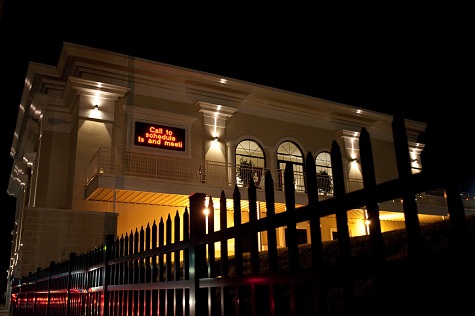  “Friday Elegance*”  Wedding Package~4 to 5 Hour Wedding Reception Package~Elegant Facility & Catering:The Ballroom at Westside & Christina’s Catering~Plus use of The Sugarman Room Cafe/Bar Area~Full service catering by Christina’s Catering~Ceremony Option in the Ballroom ~ Butlered Hors d’oeuvres ~ 3 or 4 Tier Custom Wedding Cake by The Master’s Baker for Christina’s Catering ~China , Silverware & Champagne Flute ~Elegant Coffee & Tea Station ~Garden Length Linens  ~Professional wait staff Chair Covers Included~Monogram Set-up (complimentary)~Special Bride & Groom Chair Cover set-up~ Vendor & Children’s Meal Discounts Available & 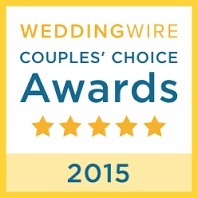 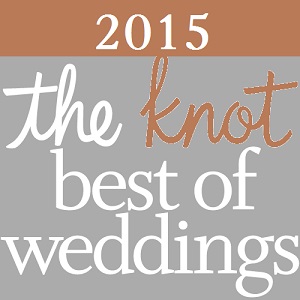 Christina’s Catering – Best Caterer -Philadelphia RegionWeddingWire Couples’ Choice 2015 AwardThe Knot Best of Wedding 2015 AwardThe Ballroom At Westside& Christina’s CateringSpecial Menu-“Friday Elegance*”Cocktail Hour -OptionsHors D’oeuvres During the Cocktail Hour (up to 1 hour) , We will Butler the following:Select 5 items from our Chef’s Selections below  (Option:  Additional Choice of Hors d’oeuvres, add $2.25  to the menu priceor Custom Stations may be added)Pot Stickers with Teriyaki SauceChicken SataySweet & Sour Meatballs,Swedish Meatballs or BBQ MeatballsTeriyaki Beef Tid-BitsAssorted Quiche MiniaturesFranks in a BlanketChicken Fingers with Honey Mustard            (Option) Crudite & Cheese StationSet at an Elegant “Station”  as a focal point during the cocktail hour~Crudite Display:  Freshly broccoli and cauliflower fleurettes, cherry tomatoes, celery sticks, and baby carrots with  ranch dressing ~Assorted Cheeses & Crackers (Option: Add $4.95 per person to the menu price)Dinner –Special  Menu–“Friday Elegance” ~*Limited to Special 2015/2016  Dates (see pricing & date section)From an Elegantly Appointed Buffet Area or Seated Dinner,Our chef will prepare and Christina’s Catering staff will serve the following menu items~Salad: Caesar or Garden with 2 dressings (pre-set at guest tables) included-Or-…(Optional upgrade)  Signature Salad (add $1.95 per guest)Entrees(please choose: Buffet: 2 Entrees & Pasta Option) Starch and Vegetable(Other Menu Options are available at an additional cost-please contact us)~Carved London Broil with Hunter Sauce~ Pork Tenderloin w/Rum Raisin Sauce~Boneless Breast of Chicken Dijon, Barbecue or  Marsalla, -~Pineapple Glazed Ham~Eggplant Parmesan~ Salmon with Pineapple Salsa ~ Vegetarian Options Available – Please ask~Other Options: ~Stuffed Turkey Breast with Stuffing, Turkey Gravy & Cranberry~Chicken Cordon Bleu             ~Flounder Florentine~Stuffed Breast of Chicken with Mozzarella andFresh Basil wrapped in Prosciutto Ham~Baked Manicotti                     ~Stuffed Shells (Add $2.00  per person – please choose 1 item)~Stuffed Flounder with Crabmeat (Add $4.50  per person)~Carved Tenderloin of Beef with Bernaise Sauce (Add $7.50 per person)~Pasta Options: Lemon Peppered Linguini, Pasta with Pesto or Penne Pasta with Vodka Blush Sauce or Marinara  (please choose one)~Mashed Potatoes, Garlic Mashed Potatoes or Oven Roasted Red Bliss Potatoes or Rice (please choose one)~Fresh Vegetable (choose 1) :String Bean Almandine, Asparagus,Vegetable Medley, Broccoli or Belgium Carrots~Dinner Rolls and ButterWedding Cake Includcd & Optional: Dessert~An elegant table will be set for your Wedding Cake or Dessert3-4 Tier Wedding Cake by “The Master’s Baker”Choice of Flavors, Color, Filling and Design for Christina’s CateringChristina’s Catering will serve your wedding cake (choice of flavor)Or when choosing multiple flavored wedding cake, Christina’s Catering will elegantly display your Wedding Cake flavors as an elegant dessert presentation~Optional:  Assorted Miniature Desserts served to each Guest TableMiniatures to include: Cheesecakes, Éclairs and Cream Puffs(Optional: Add $1.95 per person)Coffee/Tea Station~Set at an elegantly appointed station to include:Coffee, Tea and DecaffeinatedVendor Meals & ChildrenMeal DiscountsThe following discounts will apply for the same menu up to 5 meal discounts$10 Discount For Vendor Meals & Children (Ages 2-10) Linens , China,Silverware and Champagne Flute~Linen*: Garden Length Linen on Guest Tables (choice of color from list) (90”x90” linen)  based on 10 guests per table~Linen Napkins (choice of color)~Special white, black or ivory Linen provided by Christina’s Catering For the following 6 tables:  Sweetheart Table, Buffet, Cake, Reception/Gift, Coffee/Tea and DJ~ ~China, Silverware and Champagne Flute rentals incl. for this menu(*Other linens and special linens may be available, if desired, at an additional costLinen for Guest Tables based on 10 per table)120”,  132” Round or 90x156” $30  ea., 90x90 Banquet $20 ea.)Chair Covers Included with “Friday Elegance”~Elegant Fitted White chair covers included for all guests  (Optional items may be added) Ivory Chair Covers or Organza Sashes, if desired:  Contact us for pricing.(Color Selection required 90 days prior to event) (Optional; Dance Floor Rental)~Please contact us for a current Dance Floor Rental A Dance Floor is optional and not required, however, No other dance floor rentals are permitted at the facility.Monogram Display Christina’s Catering will create a Monogram Display - complimentary-or-  If displaying a single use, DVD Slideshow this must be provided 2 weeks prior -If an attendant, special set-up or audio visual set-up, a facility technician will be required (contact us for quote)Bar Service, Ice & Soft Drinks $495  (1 Bar Station/2 Bartender – 100-165 guests)Or $375 (1 Bar Station/1 Bartender/Pickup – 70-99 guests) Bartender Service includes, Bar Station, Christina’s Catering Service, Bartender, Ice, Set-up/Breakdown, Quality Hard, Clear disposable Drinkware, Bar Fruit, Stirrers, Cocktail Napkins.  Soft Drinks:  Coke, Diet Coke and Sprite included   Client to provide all alcoholic beverages and items for specialty drinks. Optional Items: Additional Bar Station may be added upon request - $385 ea. for additional set-up & Runner to Assist Bartenders (2 are required at the Main Bar for 100 guests or more)Additional Bartender, Add $250 per bartender.Other Drinkware Options, if desired: No other drinkware is permitted,except from Christina’s.Full Bar Cost -  Christina’s Catering will provide a shopping list for your eventWe will provide a shopping list in advance for you to purchase your items.Your shopping cost is typically $5-6 per person for a complete open bar.All unused liquor will be packaged and returned at the end of the event.Your Estimated Shopping Cost for Beer, Wine, Liquor, Toasting Champagne:100 guests $500-600    125 Guests: $650    150 Guests: 900CLIENT TO DELIVER*  Liquor & Alchohol etc. to the Facility.Or, you may schedule a local pickup with the special items - $250  pickup*Services Included by Christina’s Catering:To create a wonderful and memorable event, Christina’s Catering will….~ Create a floor plan and discuss the flow for the Event with client to 	optimize your guest’s satisfaction.~ 60/90 day meeting  with client at Facility to finalize the details for the	wedding  reception.  (All tastings are scheduled at the time of the 60/90 meeting       during the months of January through May 15th).     Tastings are complimentary at        the 60/90 meeting, however, if an upgraded  item is chosen for a tasting,         please add $100 per upgraded item.   If the upgraded  item is chosen for the        final menu, the $100 will be waived.~ 3-5 days prior to the event, meet with the clients to arrange special items	to be set up at the facility prior to the reception (i.e., couple’s champagne	glasses, bridal  knife, guest favors, place cards, place card table set-up, etc).~ Banquet Room Set-up: Christina’s Catering will arrive (2-3) hours before	the start of the event to set the tables with linen/guest napkins, set the guest	tables and the buffet areas and other special tables (place card, cake, gift).~ Service of Event: Christina’s Catering will provide wait staff to serve,	clean-up and breakdown the event. The wedding reception service is for 4-5 hours 	with 3  hours prior for set-up and  30-45  min. for clean-up.  Christina’s Catering – Best Caterer -Philadelphia RegionWeddingWire Couples’ Choice 2015 AwardChristina’s Catering – Best Caterer -Philadelphia RegionThe Knot’s  2015 Award Christina’s CateringThe Ballroom at Westside & Christina’s Catering“Friday Elegance*”   Facility IncludedDATE:  2015/2016 “Friday”FACILITY:  The Ballroom at Westside, West Chester, PAReception Time:     4-5 hour reception 			Time to be Determined by client & by venuePrice Per Person	2015/2016 	Friday - $49.95*  per person (plus 6% sales tax & 20% service charge)	Off-Season – December to April 10th (Holidays excluded)	Friday - $44.95*  per person (plus 6% sales tax & 20% service charge)*Price above based on a 125 adult guest min. guarantee.  *Please add 6% sales tax & 20% Gratuity to all items/additions.Pricing based on 100++ guests  Buffet Option-	Add $11 to the menu price abovePricing based on 70-90++ guests  Buffet Option-	Contact us for a QuoteThis proposal/offer is valid with special additions and complimentary upgrades  and pricing until  5/15/2015  or until Christina’s Catering ends promotion based on date availability.  The proposal and prices not guaranteed without an executed contract and deposit.  Christina’s Catering reserves the right to discontinue any menu offer without an executed contract and deposit.Upgrade Credit when booked by 5/15/2015 for Menu items, linen or glass rental ----(choose 1)2015 avail. Dates left	 (125+ Guests)				   $250 Upgrade Credit & $250 off Ceremony fee2016/2017 Date				$125 Upgrade Credit 165+ Guests         				$125 Upgrade Credit 							& Bar  Service Included  200+ Guests         				{Contact us for special Quote} Upgrade Discount based on meeting min. requirement of adult guests.and deducted from final invoiceUpgrade Credit May be used on additional linens, glass rental or menu upgrade only.Not Valid on Off-Season Date and only 1 discount may be applied to the final invoice. Discount may not be combined with any other discounts offered. No Cash Value*Please add 6% sales tax & 20% Gratuity to all items/additions.Ceremony fees to be paid by  Client and not included in our menu pricing.   Prices subject to change without  notice without an executed contract.  Pricing , discount or upgrade is not valid on previously booked events.  Prices valid on future dates and subject to Christina’s Catering availability.  Valid to 5/15/2015Christina’s Catering – Best Caterer -Philadelphia RegionWeddingWire Couples’ Choice 2015 AwardChristina’s Catering – Best Caterer -Philadelphia RegionThe Knot’s  2015 Award   (Option) Wedding Ceremony Option: Available On-siteOptions:~Locally:  West Chester United Methodist Church – Non-denomination Church               Approx. Cost $600-$800   - Contact 610-592-5190~Ceremony At the Ballroom at Westside (seated)          Ceremony Set-up Fee  - $750  (if no rehearsal is needed $550)               Included arrival 60-90 minutes prior to the reception                Includes Wedding Arch Rental and  2 Pillars              *Additional time – contact us for quote and availability 